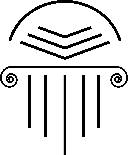 Board of Trustees ApplicationWhat are the responsibilities of the Board of Trustees?The trustees accept voluntarily their appointment to the library board, and their individual obligations to attend regular and special meetings of the board.The trustees assume personal responsibility for acquainting themselves with the general trends of library development in order that the best type of library service may be given through the local library to fulfill the needs of the community.The board of trustees will attend at least one continuing education event annually.The board of trustees employs a competent and qualified library director, secures funding to provide an adequate staff and provides good working conditions.The board of trustees determines and formulates the policy of the library, promotes the library program in the community, and secures adequate funds to carry on the library work satisfactorily.The board of trustees assists the library director in preparation of the annual budget and defends it when necessary.The board of trustees responds to petitions, suggestions and complaints that are presented in writing by members of the public.What are the terms of office?Appointments to the board of trustees are for staggered four-year terms beginning May 1.  After two consecutive terms, a person is eligible for re-appointment after two years have elapsed.When do they meet?The 4th Wednesday of the month at 4:00 pm at the Library.Trustees must be residents of the City of Hiawatha.Please complete and return the application by mail or in person to:Morrill Public Library431 Oregon St.Hiawatha, KS  66434Or by email: board@hiawathalibrary.orgThank you for your interest!Board of Trustees ApplicationDate: ____________________________Name: ________________________________________________________________________Address: ______________________________________________________________________Phone: ______________________________ Work Phone: ______________________________Email Address: _________________________________________________________________Occupation: ___________________________________________________________________Employer: _____________________________________________________________________Are you a resident of the City of Hiawatha? ___________________________________________In what year did you become a resident? ______________________________________________Please indicate which of the following services provided by the Morrill Public Library that you or family members have utilized (mark all that apply): Recreational Reading:  _____			Adult, Teen or Children’s Programs: ______Electronic Resources: ______			Computers: ______DVDs: _______				Audiobooks: ______Other: ___________________________________________Why are you interested in serving on the Board of Trustees?Why do you feel you are qualified to serve on the Board of Trustees?Signature: _____________________________________________________________________(Type if submitting electronically)